Гражданам об их действиях при установлении уровней террористической опасностиЭкстренные телефоны при угрозе терроризма:
Дежурная часть ФСБ по городу Бузулук    +7 (35342) 2-47-62
Дежурная часть УМВД по Оренбургской области    +7 (3532)  72-14-40
Дежурная часть ОМВД по Тоцкому району     +7 (35349) 2-13-40 или 02Информация администрации МО Пристанционный сельсовет о состоянии защиты  населения и территории  сельского поселения от  чрезвычайных ситуаций и принятых мерах по обеспечению их безопасности, о прогнозируемых и возникших чрезвычайных ситуациях, о приемах и  способах  защиты населения от  чрезвычайных ситуаций.                                                    ВНИМАНИЕ           Действия населения при обнаружении  взрывчатых                          веществ и подозрительных предметов.Если обнаруженный предмет не должен, как вам кажется, находиться в этом месте и в это время, не   оставляйте этот факт без внимания:- не трогайте, не вскрывайте и не передвигайте находку,  зафиксируйте время обнаружения находки,- постарайтесь сделать так, чтобы  люди отошли как можно  дальше  от опасной находки,-обязательно дождитесь прибытия  оперативно - следственной     группы, не забывайте, что вы являетесь самым важным очевидцем.Помните: внешний вид предмета может скрывать его настоящее назначение, в качестве  камуфляжа для взрывных устройств используются обычные бытовые предметы: сумки, пакеты, свертки, игрушки и т.п.                                                         Внимание!               Обезвреживание  взрывоопасного  предмета на месте его обнаружения  производится  только  специалистами  МВД, ФСБ, МЧС.                                               Будьте наблюдательны!              Только вы способны своевременно обнаружить предметы и людей, посторонних   на улице, по месту вашего проживания, и в целом, на территории поселения.                                                       Будьте бдительны!             Обращайте внимание на поведение окружающих, наличие бесхозных и не соответствующих   обстановке  предметов, никогда не принимайте на хранение или для передачи другому лицу предметы, даже самые безопасные.Не приближайтесь к подозрительному  предмету! Это может  стоить вам жизни.                Научите  своих детей    мерам безопасности:- не разговаривать на улице и не открывать дверь незнакомым, не    - подбирать бесхозные игрушки, не  прикасаться  к находкам и т.п..           Не предпринимайте самостоятельно никаких  действий с находками или подозрительными предметами, которые могут оказаться взрывными устройствами – это может привести  к их взрыву, многочисленным  жертвам  и разрушениям.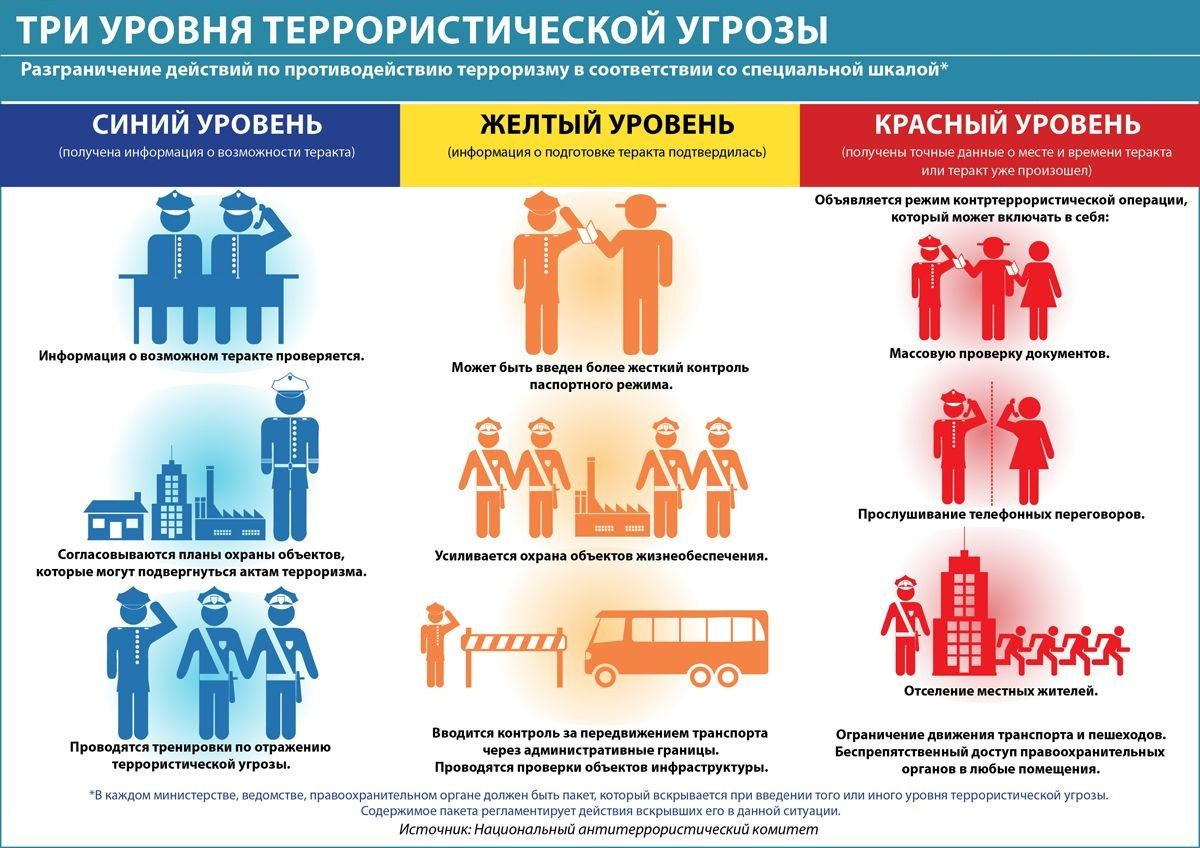                                                      ПАМЯТКАгражданам об их действиях при установлении уровней террористической опасностиВ целях своевременного информирования населения о возникновении угрозы террористического акта могут устанавливаться уровни террористической опасности.Уровень террористической опасности устанавливается решением председателя антитеррористической комиссии Оренбургской области, которое подлежит незамедлительному обнародованию в средствах массовой информации.                                 Повышенный «СИНИЙ» уровеньустанавливается  при наличии требующей подтверждения информации о реальной возможности совершения террористического  акта           При установлении «синего» уровня террористической опасности, рекомендуется:          1.При нахождении на улице, в местах массового пребывания людей, общественном транспорте обращать внимание на :          - внешний вид окружающих (одежда не соответствует времени года либо создает впечатление, что под ней находится какой-то посторонний предмет);         -  странности в поведении окружающих (проявление ренвозности, напряженного состояния, постоянное оглядывание по сторонам, неразборчивое бормотание, попытки избежать встречи с сотрудниками правоохранительных органов);         - брошенные автомобили, подозрительные предметы (мешки, сумки, рюкзаки, чемоданы, пакеты, из которых могут быть видны электрические  провода, электрические приборы и т.п.).      2. Обо всех подозрительных ситуациях  незамедлительно  сообщать  сотрудникам правоохранительных органов.       3.Оказывать содействие правоохранительным органам.       4.Относиться с пониманием и терпением к повышенному вниманию    правоохранительных органов.    5. Не принимать от незнакомых людей свертки, коробки, сумки, рюкзаки, чемоданы и другие сомнительные предметы даже на временное хранение, а также для транспортировки. При обнаружении подозрительных предметов не приближаться к ним, не трогать, не вскрывать и не передвигать.      6. Разъяснить в семье пожилым людям и детям, что любой предмет, найденный на улице или в подъезде, может представлять опасность для их жизни.    7.Быть  в курсе происходящих событий (следить за новостями по телевидению, радио, сети «Интернет»)                                         Высокий «ЖЕЛТЫЙ» уровеньустанавливается при наличии подтвержденной информации о реальной возможности совершения террористического акта        Наряду с действиями, осуществляемыми при установлении  «синего» уровня террористической опасности, рекомендуется:       1.Воздержаться, по возможности,  от посещения мест массового  пребывания людей.       2.При нахождении на улице (в общественном транспорте) иметь при себе документы, удостоверяющие личность. Предоставлять их для проверки по первому требованию сотрудников правоохранительных органов.       3.При нахождении в общественных зданиях (торговых центрах,вокзалах, аэропортах и т.п.) обращать внимание на расположение запасных выходов и указателей путей эвакуации при пожаре.       4.Обращать внимание на появление незнакомых людей и  автомобилей на  прилегающих к жилым домам территориях.       5.Воздержаться  от передвижения с крупногабаритными сумками, рюкзаками, чемоданами.       6.Обсудить в семье план действий в случае возникновения чрезвычайной ситуации:      - определить место, где вы сможете встретиться с членами  вашей семьи в экстренной ситуации;     - удостовериться, что у всех членов семьи есть номера телефонов других членов семьи, родственников и экстренных служб.                Критический «КРАСНЫЙ» уровеньустанавливается при наличии информации о совершенном террористическом акте либо о совершении действий, создающих непосредственную угрозу  террористического акта        Наряду с действиями, осуществляемыми при установлении «синего» и «желтого» уровней  террористической опасности, рекомендуется:        1.Организовать дежурство жильцов вашего дома, которые будут регулярно обходить здание, подъезды, обращая особое внимание на появление незнакомых лиц и автомобилей, разгрузку ящиков и мешков.        2.Отказаться от посещения мест массового пребывания людей, отложить поездки по территории, на которой установлен уровень террористической опасности, ограничить время пребывания детей на улице.        3.Подготовиться к возможной эвакуации:        - подготовить набор предметов первой необходимости, деньги и документы;        - подготовить запас медицинских средств, необходимых для оказания первой медицинской помощи;       - заготовить трехдневный запас воды и предметов питания для членов семьи.       4.Оказавшись вблизи или в месте проведения  террористического акта, следует как можно скорее покинуть его без паники, избегать проявлений любопытства, при выходе из эпицентра постараться помочь пострадавшим покинуть опасную зону, не подбирать предметы и вещи, не проводить видео и фотосъемку.      5.Держать постоянно включенными телевизор, радиоприемник или радиоточку.      6.Не допускать распространения непроверенной информации о совершении действий, создающих непосредственную угрозу террористического акта.      Внимание!   В качестве маскировки  для взрывных устройств террористами могут использоваться обычные бытовые предметы: коробки, сумки, портфели, сигаретные пачки, мобильные телефоны, игрушки.        Объясните это вашим детям, родным и знакомым.         Не будьте равнодушными, ваши своевременные действия могут помочь предотвратить террористический акт и сохранить жизни окружающих. Антитеррористическая комиссия при администрации МО Пристанционный сельсовет